IdentityPart 2 - PortraitureDuration: 1-2 weeksDriving questionHow do the images around us define and shape our identity?OverviewStudents investigate the concept of ‘identity’ through an exploration of portraiture within artmaking practice. Students look at mixed media techniques used by artists to deconstruct and reconstruct meaning shaping their identity to an art audience.Visual Arts 7-10 Syllabus © NSW Education Standards Authority (NESA) for and on behalf of the Crown in right of the State of New South Wales, 2003.ContentStudents will explore the genre of portraiture within practice. They will investigate conceptual and material conventions and procedures for art making through the creation of a subjective artwork.AssessmentAll activities require students to demonstrate their learning and are all assessment for learning activities.Teaching and learning activitiesStudents will:discuss the composition of the artwork Eolo Bottaro on the art gallery of NSW websitesummarise the information and describe the artworks in The Archibald Prize  slideshowread the information on the following two Art Gallery NSW sitesSyllabus connections: the Archibald Prize - Art Gallery NSWPortraiture and the prize education kit - Art Gallery NSWanswer the questions below using the information on the websites aboveWhat is portraiture? Define the concept and provide an example from your investigation into the Archibald prize. What makes this example fit within this genre?Self PortraitMaterials requiredcomputer/phones/digital deviceA3 paper (plain or cartridge)6B Progresso pencils (an alternative will be acceptable)charcoalpastelswatercoloursink.Students will:write a reflection in their books answering the questions belowHow do others perceive you?How would you like to be perceived?create a table of emotions, colours and symbols to assist in the design of a self-portrait using mixed media materials. For example:create a self-portrait based on a photo of themselvestransfer the outline of your portrait onto an A3 piece of paperwatch the video How to Draw Faces (00:19:21)watch the video Watercolour background wash tutorial (00:05:12)select a colour (or two) that represents the emotions in their portraitcreate a watercolour wash background for their A3 portraituse charcoal and highlights to add tone, texture and contrast to refine each layers of their image. Examples have been provided below.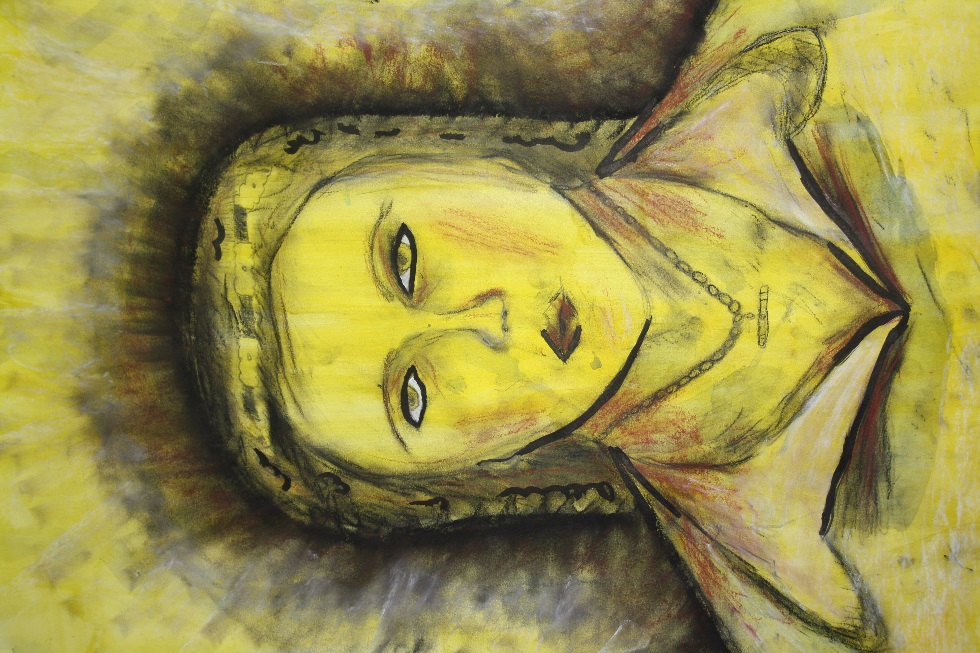 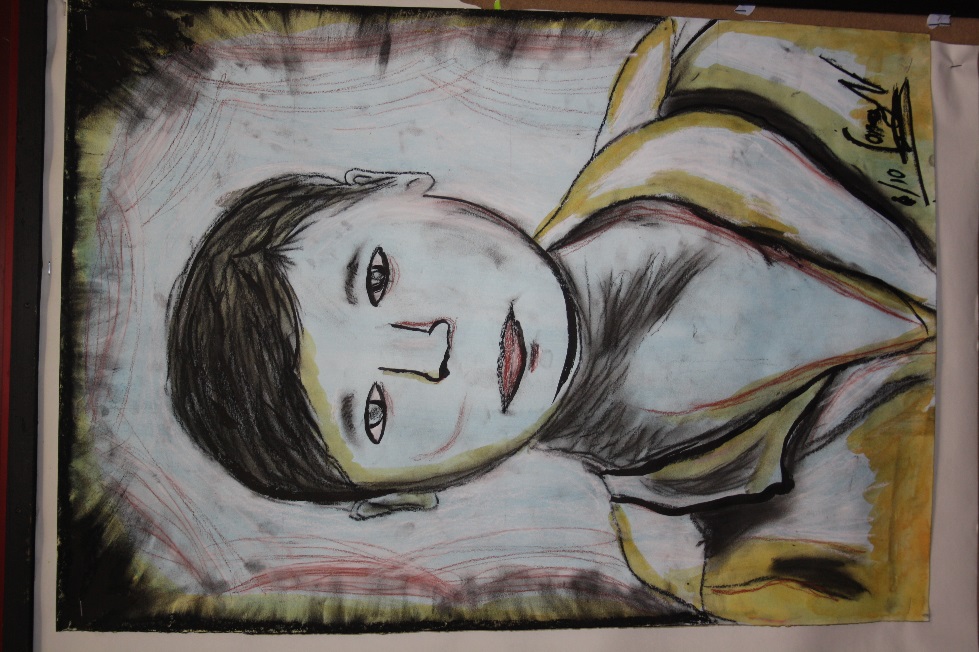 Year 7 sample artworks, Elizabeth Macarthur High School, 2010. Image: C. Redmond.CommunicateWritten responses are documented and shared within collaborative discussion facilitated by the teacher.Multimedia blogStudents are to:document the process of their artmaking within a journal. This can be their visual arts process diary, or an online blog through sites such as Google classroom. photograph or sketch the process used write a response to the process used following literacy structures, language forms and features, as seen in the DoE text type support document.DifferentiationExtension Students could:create a portrait that communicates an emotion without clear facial expressionapply other materials to the artwork (under the discretion of the teacher) to incorporate a symbol of their choice.Life skillsVisual Arts 7-10 Syllabus © NSW Education Standards Authority (NESA) for and on behalf of the Crown in right of the State of New South Wales, 2003.Students could:draw a portrait of themselves draw a portrait of their classmate.EvaluateFeedback is formative for the duration of the project.Reference list and resourcesVisual Arts 7-10 Syllabus © NSW Education Standards Authority (NESA) for and on behalf of the Crown in right of the State of New South Wales, 2003.Eolo Bottaro, The Archibald, 2008The Archibald Prize is - Art Gallery NSWPortraiture and the prize education kit - Art Gallery NSWYoutube tutorial scale drawing demonstrationStage 4 outcomesA student:4.1 uses a range of strategies to explore different artmaking conventions and procedures to make artworks 4.2 explores the function of and relationships between the artist – artwork – world – audience4.3 makes artworks that involve some understanding of the frames4.5 investigates ways to develop meaning in their artworksCross-curriculum content and key competenciesWork, employment and enterprise Civics and citizenship Information and communication technology EmotionColourSymbolHappyYellow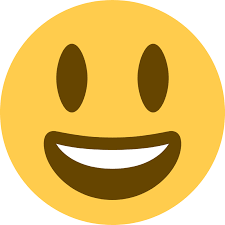 Google imageSadBlue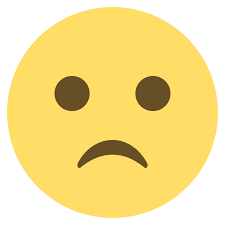 Google imageFrustratedShockedScaredMellowAnxiousLife skills outcomesA student:LS.6 makes a variety of artworks that reflect experiences, responses or a point of view.